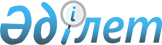 Об утверждении Положения о государственном учреждении "Отдел жилищно-коммунального хозяйства, пассажирского транспорта и автомобильных дорог Узункольского района"Постановление акимата Узункольского района Костанайской области от 28 марта 2022 года № 48
      В соответствии со статьей 31 Закона Республики Казахстан "О местном государственном управлении и самоуправлении в Республике Казахстан" и постановлением Правительства Республики Казахстан от 1 сентября 2021 года № 590 "О некоторых вопросах организации деятельности государственных органов и их структурных подразделений" акимат Узункольского района ПОСТАНОВЛЯЕТ:
      1. Утвердить прилагаемое Положение о государственном учреждении "Отдел жилищно-коммунального хозяйства, пассажирского транспорта и автомобильных дорог Узункольского района".
      2. Государственному учреждению "Отдел жилищно-коммунального хозяйства, пассажирского транспорта и автомобильных дорог Узункольского района" в установленном законодательством Республики Казахстан порядке обеспечить:
      1) государственную регистрацию вышеуказанного Положения в органах юстиции в установленном законодательством порядке;
      2) в течение двадцати календарных дней со дня подписания настоящего постановления направление его копии в электронном виде на казахском и русском языках в филиал республиканского государственного предприятия на праве хозяйственного ведения "Институт законодательства и правовой информации Республики Казахстан" Министерства юстиции Республики Казахстан по Костанайской области для официального опубликования и включения в Эталонный контрольный банк нормативных правовых актов Республики Казахстан;
      3) размещение настоящего постановления на интернет-ресурсе акимата Узункольского района после его официального опубликования.
      3. Контроль за исполнением настоящего постановления возложить на курирующего заместителя акима Узункольского района.
      4. Настоящее постановление вводится в действие со дня его первого официального опубликования. Положение о государственном учреждении "Отдел жилищно-коммунального хозяйства, пассажирского транспорта и автомобильных дорог Узункольского района" 1. Общие положения
      Государственное учреждение "Отдел жилищно-коммунального хозяйства, пассажирского транспорта и автомобильных дорог Узункольского района" (далее Отдел) является государственным органом Республики Казахстан, осуществляющим руководство в сфере коммунального хозяйства, пассажирского транспорта и автомобильных дорог в Узункольском районе в организационно-правовой форме учреждения.
      Отдел имеет ведомства:
      1) государственное коммунальное приедприятие "Таза Ұзынкөл" акимата Узункольского района;
      2) государственное коммунальное предприятие "Узунколь Су" отдела жилищно-коммунального хозяйства, пассажирского транспорта и автомобильных дорог Узункольского района Костанайской области".
      Отдел осуществляет свою деятельность в соответствии с Конституцией Республики Казахстан, законами Республики Казахстан, актами Президента, Правительства Республики Казахстан и иными нормативными правовыми актами, а также настоящим Положением.
      Отдел является юридическим лицом в оргнизационно-правовой форме государственного учреждения, имеет символы и знаки отличия, печати с изображением Государственного Герба Республики Казахстан и штампы со своим наименованием на казахском и русском языках, бланки установленного образца, счета в органах казначейства в соответствии с законодательством Республики Казахстан.
      Отдел вступает в гражданско-правовые отношения, от собственного имени.
      Отдел имеет право выступать стороной в гражданско-правовых отношениях от имени государства, если оно уполномочено на это в соответствии с законодательством Республики Казахстан.
      Отдел по вопросам своей компетенции в установленном законодательством порядке принимает решения, оформляемые приказами руководителя Отдела и другими актами, предусмотренными законодательством Республики Казахстан.
      Структура и лимит штатной численности отдела утверждаются в соответствии с законодательством Республики Казахстан.
      Местонахождение юридического лица: Республика Казахстан, Костанайская область, Узункольский район, село Узунколь, улица Мусрепова, дом 14, индекс 111800.
      Настоящее Положение является учредительным документом Отдела.
      Финансирование деятельности Отдела осуществляется из республиканского и местных бюджетов, бюджета Национального Банка Республики Казахстан в соответсвии с закон.
      Отделу запрещается вступать и договорные отношения с субъектами предпринимательства на предмет выполнения обязанностей, являющихся полномочиями отдела.
      Если Отделу законодательными актами предоставлено право, осуществлять приносящую доходы деятельность, то полученные доходы направляются в государственный бюджет, если иное не установлено законодательством Республики Казахстан. 2. Задачи и полномочия государственного органа
      13. Задачи:
      1) реализация государственной политики, формирование инженерной инфраструктуры населенных пунктов и территорий;
      2) содействие и участие в организации стабильного функционирования объектов жилищно-коммунального хозяйства;
      3) содействие и участие в организации эксплуатации и мониторинг состояния жилищного фонда и других объектов инфраструктуры различных форм собственности;
      14. Полномочия:
      1) права:
      1. выступать администратором программ (заказчиком) по управлению дорожной деятельности, на основании законодательных актов Республики Казахстан заключать договора (выступать заказчиком) по финансированию обеспечения функционирования, ремонту, строительству и реконструкции автомобильных дорог из бюджета;
      2. вносить предложения в соответствующие государственные органы об изменении или отмене принятых ими актов, препятствующих реализации стратегической программы развития транспорта и дорог района;
      3. вносить на рассмотрение акима района и районного маслихата предложения по решению вопросов транспорта, жилищно-коммунального и транспортного хозяйства;
      привлекать специалистов предприятий, организаций, общественных формирований района по согласованию с их руководителем для проведения проверок и экспертиз, участия в конкурсных комиссиях;
      4. принимать в пределах своей компетенции решения по вопросам реализации политики в области транспорта, жилищно-коммунального и дорожного хозяйства, являющиеся обязательными для исполнения всеми субъектами осуществляющими деятельность, в сфере содержания и обслуживания дорог на территорий района;
      5. запрашивать и получать в пределах своей компетенции, для выполнения возложенных на государственные учреждения задач информацию от соответствующих органов государственной власти, органов статистики, организации, учреждения и предприятий.
      2) обязанности:
      1. участвовать в разработке программ развития жилищно-коммунального хозяйства, транспортно-коммуникационного комплекса, организации пассажирских перевозок, дорожного хозяйств;
      2. соблюдать нормы действующего законодательства Республики Казахстан;
      3. исполнять качественно и в срок акты Президента и постановлений Правительства и иных центральных органов, а также решений и распоряжений акима района.
      15. Функции:
      1) Координация взаимодействия жилищно-коммунальной сферы со смежными отраслями в вопросах стабильного обеспечения потребителей коммунальными услугами;
      2) осуществление мониторинга и подготовка отчета по выполнению государственных и региональных программ по вопросам жилищно-коммунального хозяйства, пассажирского транспорта и автомобильных дорог, актов Президента и постановлений Правительства Республики Казахстан, и решений и распоряжений акима района по вопросам своей компетенции;
      3) содействие реализации приоритетных программ развития, проведения анализа, корректировки в сфере энергетики, транспортной инфраструктуры дорожного и жилищно-коммунального хозяйства района;
      4) осуществление координации и контроля, за работой по подготовке предприятии района к работе в осенне-зимних условиях и паводковый период;
      5) осуществление руководства и контроля за выполнением мероприятий энергосбережения, развития жилищно-коммунального хозяйства;
      6) осуществление мониторинга деятельности предприятий и хозяйствующих субъектов в рамках своей компетенции;
      7) обеспечивает формирование транспортной инфраструктуры и связи в населенных пунктах и территорий, содействует и участвует в организации эксплуатации и содержание дорог и других объектов транспортной инфраструктуры различных форм собственности;
      8) способствует развитию конкурентного рынка в сфере обслуживания, и содержания автомобильных дорог;
      9) обеспечивает качественные ремонтные работы, содержание и эксплуатацию дорожного полотна;
      10) обеспечивает соблюдение инженерно-технических норм при строительстве, ремонте и содержания автомобильных дорог местного значения и дорожных сооружений;
      11) проводит в соответствии с действующим законодательством конкурсы (тендеры) на выполнение работ, заключает договоры на их выполнение;
      12) развитие конкурентного рынка в сфере жилищно-коммунальных услуг, пассажирского транспорта и автомобильных дорог;
      13) согласование графика проведения обязательного технического осмотра механических транспортных средств и прицепов к ним в пределах региона деятельности;
      14) выдача международных сертификатов технического осмотра; 3. Статус, полномочия первого руководителя государственного органа, коллегиальных органов
      16. Руководство Отдела осуществляется первым руководителем, который несет персональную ответственность за выполнение возложенных на Отдел задач и осуществление им своих полномочий.
      17. Первый руководитель Отдела назначается на должность и освобождается от должности в соответствии с законодательством Республики Казахстан.
      18. Первый руководитель Отдела имеет заместителей, которые назначаются на должность и освобождаются от должностей в соответствии с законодательством Республики Казахстан.
      19. Полномочия первого руководителя Отдела:
      1) осуществляет руководство отделом;
      2) назначает и освобождает руководителей подведомственных учреждений Отдела;
      3) подписывает сметы расходов и финансовые документы, утверждает положение о премировании и разрабатывает порядок материального стимулирования работников Отдела;
      4) налагает взыскания на работников Отдела, принимает меры воздействия и устранения нарушений трудовой дисциплины.
      5) руководитель несет ответственность за не принятие мер по противодействию коррупции.
      Исполнение полномочий первого руководителя Отдела в период его отсутствия осуществляется лицом, его замещающим в соответствии с действующим законодательством.
      20. Первый руководитель определяет полномочия своих заместителей в соответствии с действующим законодательством.
      21. Аппарат Отдела возглавляется руководителем аппарата или должностным лицом назначаемым на должность и освобождаемым от должности в соответствии с действующим законодательством Республики Казахстан.
      22. Коллегиальными органами Отдела являются: 4. Имущество государственного органа
      23. Отдел может иметь на праве оперативного управления обособленное имущество в случаях, предусмотренных законодательством.
      Имущество отдела формируется за счет имущества, переданного ему собственником, а так же имущества, приобретенного в результате собственной деятельности, и иных источников, не запрещенных законодательством Республики Казахстан самостоятельно осуществляет права владения, пользования и распоряжения закрепленным за ним имуществом, находящимся на его балансе.
      24. Имущество, закрепленное за отделом относится к республиканской/коммунальной собственности.
      25. Отдел не вправе самостоятельно отчуждать или иным способом распоряжаться закрепленным за ним имуществом и имуществом, приобретенным за счет средств, выданных ему по плану финансирования, если иное не установлено законодательством. 5. Реорганизация и ликвидация государственного органа
      26. Реорганизация и упразднение отдела, организаций находящиеся в ведении отдела и его ведомств
      1) государственное коммунальное приедприятие "Таза Ұзынкөл" акимата Узункольского района;
      2) государственное коммунальное предприятие "Узунколь Су" "Отдела жилищно-коммунального хозяйства, пассажирского транспорта и автомобильных дорог Узункольского района Костанайской области" осуществляются в соответсвии с законодательством Республики Казахстан. Перечень учреждений и предприятий, находящихся в ведении государственного учреждения "Отдел жилищно-коммунального хозяйства, пассажирского транспорта и автомобильных дорог Узункольского района"
      ГКП "Узунколь СУ"
      ГКП "Таза Ұзынкөл"
					© 2012. РГП на ПХВ «Институт законодательства и правовой информации Республики Казахстан» Министерства юстиции Республики Казахстан
				
      Аким района 

М. Сандыбаев
Утвержденопостановлением акиматаот 28 марта 2022 года№ 48Приложениек положению